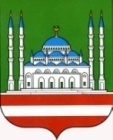 Начальнику Департаментакультуры Мэрии г. Грозного              М.С-М.АмаевойОтчетмероприятий по профилактике экстремизма и терроризмав 1 квартале 2020 г.15 января в филиале №19 МБУ «Центральная библиотечная система» г. Грозного провели конкурс рисунков и плакатов на тему: «Мы - за культуру мира, мы против терроризма!». В конкурсе смогли принять участие юные читатели библиотеки, а также все желающие. По итогам конкурса были определены победители и призеры в каждой возрастной категории. Все работы были выставлены в читальном зале библиотеки. По итогам конкурса были определены победители и призеры в каждой возрастной категории. В качестве жюри на мероприятие были приглашены преподаватели ДШИ № 9 г. Грозного.Участники - 2 чел., зрители - 39 чел.27 января в филиале № 4 МБУ «Централизованная библиотечная система» г. Грозного состоялся урок «Толерантность- дорога к миру» с юными читателями. Мероприятие прошло под девизом: «Ты не один живешь на свете, помни о других». Ведущая вначале урока рассказала историю этого праздника, его большой значимости для людей во всем мире, развитие умения понимать и уважать чувства, настроения других людей. Ребята узнали о необходимости толерантности в международных отношениях, особенно в нашей многонациональной стране. Цель урока: знакомство учащихся с понятием «толерантность», его происхождение и значение.Участники - 1 чел., зрители - 17 чел.10 февраля в филиале № 22 МБУ «Централизованная библиотечная система» г. Грозного работники провели конкурс рисунков «Террору нет». Библиотекарь рассказал ребятам о сущности терроризма и об основных правилах поведения в условиях теракта. Так же вниманию читателей было предложены тематические папки, и книжная выставка по данной тематике. На выставке было представлены научно – популярные издания из серии «Молодежь и антитеррор», «Антитеррор. Герои мирного времени», «Остановите терроризм!». А также буклеты и памятки, которые помогут подрастающему поколению не оказаться в «мышеловке» терроризма, не стать жертвами и участниками теракта.Участники – 12 чел., зрители – 14 чел.11 февраля в филиале № 19 МБУ «Централизованная библиотечная система» г. Грозного прошел информационный час «Террор на пороге». В читальном зале была проведена книжно-иллюстрированная выставка и презентация с хроникой крупнейших мировых и российских террористических актов, а также рассказали о правилах поведения в общественных местах по предупреждению террористических актов.Участники - 3 чел., зрители - 9 чел.18 февраля в филиале № 4 МБУ «Централизованная библиотечная система» г. Грозного прошел конкурс рисунков «Мы разные, но мы вместе» с юными читателями библиотеки. Дети приняли активное участие в конкурсе рисунков на тему толерантности «Мы разные, но мы вместе!» Рисунки получились очень яркие, красочные, выражающие стремление детей объединить всех людей Земли, призвать их к мирному сосуществованию друг с другом. Цель мероприятия: воспитывать интерес и уважение к людям разных национальностей.Участники - 13 чел., зрители - 13 чел.Примечание: Во исполнение п.1.3 Приказа Министерства культуры Российской Федерации № 357 от 16 марта 2020 года обслуживание пользователей в зданиях библиотек г. Грозного  с 16 марта приостановлено на неопределенный срок в целях предупреждения новой коронавирусной инфекции.Директор                                                                                 		    А.Х.МумаеваДЕПАРТАМЕНТ КУЛЬТУРЫМЭРИИ г. ГРОЗНОГОМУНИЦИПАЛЬНОЕ БЮДЖЕТНОЕУЧРЕЖДЕНИЕ «ЦЕНТРАЛИЗОВАННАЯБИБЛИОТЕЧНАЯ СИСТЕМА»г. ГРОЗНОГОул. Угрюмова, 75, Грозный,Чеченская Республика, 364038Тел./факс: (8712) 22-63-04e-mail: cbschr@mail.ru                  _28.01.2020г.___ № _________                  На № _________ от _________СОЬЛЖА-Г1АЛИН МЭРИНКУЛЬТУРАН ДЕПАРТАМЕНТ«БИБЛИОТЕКИЙН  ЦЕНТРАЛИЗОВАННИСИСТЕМА» СОЬЛЖА-Г1АЛИНМУНИЦИПАЛЬНИ БЮДЖЕТАНУЧРЕЖДЕНИСоьлжа-Г1ала, Угрюмован урам, 75Нохчийн Республика, 364038 Тел./факс: (8712) 22-63-04e-mail: cbschr@mail.ru